Join your local branch Please fill in your details belowTitleFirst nameSurnameSurnameAddress line 1Address line 1Address line 2Address line 2Address line 3Address line 3TownTownPostcodePostcodeMobile numberMobile numberTelephone numberTelephone numberEmail addressEmail addressAre you a member of The National Autistic Society?Are you a member of The National Autistic Society?Are you a member of The National Autistic Society?YesNoAre you a member of a local branch or group?Are you a member of a local branch or group?Are you a member of a local branch or group?YesNoIf you are you a full paying member, would you like to nominate your local branch or group to receive a proportion of your membership fee at no extra cost to you?If you are you a full paying member, would you like to nominate your local branch or group to receive a proportion of your membership fee at no extra cost to you?If you are you a full paying member, would you like to nominate your local branch or group to receive a proportion of your membership fee at no extra cost to you?YesNoWhich branch would you like to join?Signed Date The National Autistic Society would like to keep in touch with you about our services, support, events, campaigns and fundraising.   We’ll only contact you in the ways you want, and we’ll keep your data safe. (See www.autism.org.uk/privacypolicy for further details).  You can update you permissions at any time by contacting us on 0808 800 1050 or at supportercare@nas.org.uk.I agree to the National Autistic Society contacting me in the following ways:  (Please tick the appropriate box or boxes to ensure we can contact you)The National Autistic Society would like to keep in touch with you about our services, support, events, campaigns and fundraising.   We’ll only contact you in the ways you want, and we’ll keep your data safe. (See www.autism.org.uk/privacypolicy for further details).  You can update you permissions at any time by contacting us on 0808 800 1050 or at supportercare@nas.org.uk.I agree to the National Autistic Society contacting me in the following ways:  (Please tick the appropriate box or boxes to ensure we can contact you)The National Autistic Society would like to keep in touch with you about our services, support, events, campaigns and fundraising.   We’ll only contact you in the ways you want, and we’ll keep your data safe. (See www.autism.org.uk/privacypolicy for further details).  You can update you permissions at any time by contacting us on 0808 800 1050 or at supportercare@nas.org.uk.I agree to the National Autistic Society contacting me in the following ways:  (Please tick the appropriate box or boxes to ensure we can contact you)PostTelephoneE-mailSMS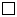 